（裏面）令和４年度「北谷町商工会会員親睦ボウリング大会」参加申込書事業所名：　　　　　　　　　　　　担当者名：　　　　　　　　　　　　電話番号：　　　　　　　　　　　　☆会員親睦ボウリング大会参加申込　※４名以内でのお申込みでも可能です（混合チームとなる場合があります）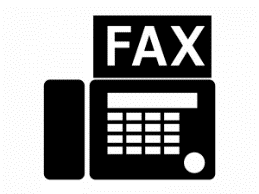 ☆ＦＡＸにてお申し込み下さい氏名（漢字）氏名（ふりがな）性別（○をつける）男 ・ 女男 ・ 女男 ・ 女男 ・ 女